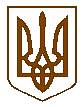 Баришівська  селищна  рада Баришівського  районуКиївської   областіСлужба у справах дітей та сім’їВиконавчого  комітетувул. Центральна, 27 смт Баришівка Баришівського району Київської області, 07501                   тел.: 097 283 08 86, e-mail: ssd@baryshivska-gromada.gov.uaвід 27.07.2020 № 234/01-29                                                                                                          Голові Баришівської                                                                                        селищної ради                                                                                       О.П. ВареніченкуЗвіт про проведену роботу служби у справах дітей та сім’їза липень 2020 року- протягом липня 2020 року начальником та спеціалістами служби було проведено   60   прийомів громадян з питань соціального захисту дітей;- організовано та проведено 1 засідання Комісії з питань захисту прав дитини при виконавчому комітеті Баришівської селищної ради, розглянуто 12 питання, підготовлено 2 дозволу на купівлю майна на ім’я неповнолітніх дітей, 1  висновок щодо доцільності позбавлення батьківських прав Юрченка О. В. по відношенню до малолітнього сина, Юрченка Івана Олександровича, 08 жовтня 2012 року народження, 1 висновок про доцільність повернення дітей на виховання матері;- організовано проведення обласного семінару – навчання з питань впровадження Національного механізму взаємодії суб’єктів з питань протидії торгівлі людьми для спеціалістів структурних підрозділів, які здійснюють роботу у сфері протидії торгівлі людьми у Баришівській громаді за участі заступника начальника служби у справах дітей та сім’ї КОДА Надії Шандро та голови громадської організації «Фундація «Гармонізоване суспільство» Наталії Грищенко, - створено Комісію з питань спрямування субвенції з державного бюджету на проектні, будівельно-ремонтні роботи, придбання житла та приміщень для розвитку сімейних та інших форм виховання, наближених до сімейних, забезпечення житлом дітей-сиріт, дітей, позбавлених батьківського піклування, осіб з їх числа при виконавчому комітеті Баришівської селищної ради;- проведено засідання Комісії з питань спрямування субвенції з державного бюджету на проектні, будівельно-ремонтні роботи, придбання житла та приміщень для розвитку сімейних та інших форм виховання, наближених до сімейних, забезпечення житлом дітей-сиріт, дітей, позбавлених батьківського піклування, осіб з їх числа при виконавчому комітеті Баришівської селищної ради, підготовлено документи та направлено в Київську обласну держадміністрацію;- підготовлено 4 індивідуальних планів соціального захисту дитини, яка опинилась в складних життєвих обставинах, дитини – сироти, позбавленої батьківського піклування;- надано допомогу в оформленні одноразової матеріальної допомоги по досягненню повноліття 2 особам з числа дітей – сиріт, позбавлених батьківського піклування;- здійснено  14  виїздів в сім’ї, які опинились в складних життєвих обставинах за місцем проживання з метою захисту прав дітей, контролю за умовами проживання та надання допомоги;- підготовлено та винесено на засідання виконкому Баришівської селищної ради  6  проектів рішень щодо соціального захисту прав дітей- проведено профілактичну роботу щодо виконання батьківських обов’язків, попередження соціального сирітства та захист прав дітей в родинах:1) Бадьора В. О.  (с. Волошинівка);2) Чуй С.В.  (с. Веселинівка);3) Войташевська Л. В. (смт. Баришівка);4) Кузьменко Т. В. (с. Сезенків);5) Черненко О. Б. (с. Селище);6) Меньок М. Я. (с. Масківці)- взяли участь у заходах загальнодержавної профілактичної операції «Безпечне літо-2020» спільно з представниками Баришівського ВП;- взято на облік, сформовано особову справу та підготовлено індивідуальний план соціального захисту на 1 дитину, яка перебуває в складних життєвих обставинах, внесено дані в базу ЄІАС «Діти»;- здійснено  2  виїзди в опікунські сім’ї з метою здійснення контролю за умовами утримання і виховання дітей-сиріт  та  дітей,  позбавлених  батьківського піклування;- направлено на навчання в КОЦСССДМ з проблем виховання дітей-сиріт та дітей, позбавлених батьківського піклування кандидата в опікуни/піклувальники з смт. Баришівка;- здійснено видачу: 12 посвідчення дітям з багатодітних родин, 6 посвідчення батькам багатодітних родин;- підготовлено та надіслано інформації на ССДС КОДА: «Щодо забезпечення прав дітей в умовах карантину», «Щодо планових показників оздоровлення дітей, які потребують особливої соціальної уваги на 2020 рік», «Інформація щодо кількості сімей, в яких вчиняється насильство»;- підготовлено 3 інформації для висвітлення на сторінці газети «Баришівський вісник» та сторінці соціальної мережі Facebook;- взято участь у онлайн – семінарах  та вебінарах, організованих Міністерством соціальної політики та МБО "Партнерство Кожній дитині": «Залучення сімей до співпраці для забезпечення найкращих інтересів дитини»  онлайн – конференція «Презентація результатів щорічного моніторингу закладів інституційного догляду та виховання дітей»В.о. начальника служби                    (підпис)                        Юлія ІЛЛЯШ